Акция «Спорт против наркотиков»В соответствии с планом работы школы, в целях пропаганды здорового образа жизни, вовлечения подрастающего поколения в занятия спортом, профилактики возникновения вредных привычек 01 - 02.03.2023 г. в МБОУ «Фатневская СОШ им. Героя Советского Союза С.М. Сидоркова» прошла акция «Спорт против наркотиков», в которой приняли участие учащиеся 2-9,11 классов.
В рамках акции были проведены следующие мероприятия:
 дружеская встреча по настольному теннису;
 просмотр презентации, посвящённой Всемирному дню иммунитета;
 лыжный пробег;
 спортивные состязания среди учащихся начальных классов «Веселые старты»;
 мастер-класс «Чемпион скакалки» среди девочек 2-9 классов;
 мастер-класс «Лучший прыгун» среди юношей школы.
Ребята показали хорошие результаты! В процессе соревнований, мероприятий участники получили большой заряд бодрости, энергии, хорошего настроения и положительных эмоций. 03.03.2023г. были подведены итоги мастер-классов: учащиеся, показавшие лучшие результаты, были награждены грамотами.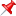 